Small Fruits and Vegetables 2023 Price ListBlackberry: Chester Most winter hardy of all the thorn-less cultivars. Berries are firm, color does not leak or fade in sunny weather. Will produce well in the deep south. Vine is resistant to cane blight. Ripens mid-August in Michigan.  Zones 5-9 Price: $4.00 eachRaspberry: HeritageThe canes of this red ever bearer is 5′ – 6′ tall, very vigorous, hardly, erect, sturdy and suckers prolifically. The fruit is medium in size, red, attractive, very firm for good shipping, of very good flavor and excellent quality. By far the number one fall variety. Matures late August, early September. Zones 3-10 Price: $3.75 eachBlueberry: PatriotHigh-bush type cultivar. Height of bush ranges form 4-6 feet. The bush is upright and spreads when fruit is ripe. Ripening date is July will continue to produce until mid-August. Yield is consistent, ranging from 10-20 pounds at maturity. Fruit size is large, averaging 49 berries per cup at early mid harvest, and dropping down to 60 berries per cup at mid-late harvest. Quality of the berry is firm and has small, dry, recessed scars. The berry is formed on tight clusters, and it tends to be flatter than the other cultivars. Patriot seems to have resistance to Phytophthora cinnamon root disease. Hardiness Zones 3-7 Price: $8.00 eachRhubarb: Chipman's Canada RedProduces plenty of brilliantly red, thick stalks with a wonderfully sweet flavor—so you'll need less sugar when baking it into cobblers, pies, desserts and other recipes. And its red color doesn't fade when cooked. Chipman's Canada Red Rhubarb is a very reliable producer, bearing excellent yields. You'll have plenty for making into desserts and preserves. The plants are also very cold hardy, making it an excellent choice for northern growers. Rhubarb, like Chipman's Canada Red, is a perennial vegetable that can stay productive for years. Zones 3-8Price: $12.00 eachAsparagus: Purple PassionLarge-diameter spears have 20% more sugars and emerge later than green varieties, protecting them from early frost damage. Mild flavor and low fiber content with a creamy green, tender interior make Purple Passion a chef's favorite. Spears turn green when cooked. Cut before spear exceeds 5". Zone3-8Price: $2.50 eachGrape: MarquetteHeight:  10 feetSpread:  6 feetSunlight:   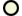 Hardiness Zone:  3bDescription:An exciting new red wine grape from the University of Minnesota, produces an aromatic deep red wine even in the coldest climates; a vigorous vine, use as a screen for arbors or trailing along fences, requires regular pruning and full sun.Price: $20.00 Each Grape: BluebellBluebell Grapes are divinely dark on the vine and heavenly delicious off the vine! These slip skin grapes give you plenty of opportunities to try out the various ways you can enjoy your homegrown crop of sweet and juicy grapes.This well-rounded grape is beautiful in-fruit, before fruiting, or during winter. This variety began establishing its reputation in 1923 when it was developed at the University of Minnesota. It is now admired for having moderate powdery mildew resistance along with black rot and Botrytis bunch rot resistance.The Bluebell Grape is an improved hybrid that most resembles the Concord but with a softer, more tender skin. They will be ready to pick toward the end of summer.Bluebell Grapes are juicy, sweet, and a culinary treat! They are delightful to pop into your mouth on a warm summer day or frozen and popped into a glass of water or lemonade. Want to create your own refreshing drink? These sweet grapes will make your juicing day. With each run through the sieve, you'll become more and more pleased with your decision to grow these flavorful and robust grapes. If you're looking for something to bring to a potluck that will truly impress, be sure to bring a carafe of this pink juice. These grapes also make delectable jellies and jams. Need a second dish for the potluck? Bring a charcuterie board with your fresh jam and chilled grapes.Not sure which recipe is right for your Bluebell Grapes? After just a couple of harvest seasons, you will be gifted with enough grapes to try them all! One of the few ways this variety can't be used is for wine--but that's nothing to whine about. You'll be too busy enjoying your jam, juice, and fresh grapes.Bluebell Grape clusters are attractive and relatively loose, making cluster thinning unnecessary.One of our favorite qualities of the Bluebell Grape is its ability to bend, twist, and thicken on your wire, trellis, or arch. There's nothing more stunning than an old-growth grapevine, and this variety has a remarkable trailing habit that looks even better when pruned and shaped. This grape variety is impressively cold hardy and can be easily pruned in winter after it goes dormant. The Bluebell is self-pollinating, but you will need several if you're wanting to establish an old-world appearance or to cover your pergola, it’s easy to fall for the Bluebell Grape because of its fruit, but it also has lovely little blooms that smell amazing. Your bees will love them and spread the love by pollinating your entire garden. If you want to be extra kind to your local wild creatures, you can leave some grapes for the birds and small furry critters that love them.Price: $20.00 Each